ÖFFNUNGSZEITENMontag bis Freitag 8:00 Uhr bis 16:00 UhrMittwochnachmittag ist die Verwaltung geschlossenFreitagnachmittag ist das KITA-Referat geschlossenMediothek und Bibliothek	Dienstags	10.00 Uhr bis 17.00 Uhr	Mittwochs	14.00 Uhr bis 17.00 Uhr	Donnerstag	10.00 Uhr bis 17.00 UhrZentraleChristel Handel	988-405Rufumleitung in die Zentrale	988-428Telefax	988-544SuperintendentOlaf Reinmuth	988-400Synodalassessor/ Referat für Diakonie und gesellschaftliche VerantwortungHolger Kasfeld	988-490Mobil:	0171/8900513VerwaltungsleitungMeike Elmer	988-401Sekretariat Superintendentur/VerwaltungsleitungTanja Fischer	988-402Ina Lengert	988-410Telefax	988-561Arbeitsbereich Meldewesen/ÖffentlichkeitsreferatStefanie Bratfisch	(Mo. – Do. 8.30 – 12.00 Uhr, Mi. 14.00 – 16.00 Uhr)	988-414Abteilung FinanzenKirsten Salmon, Abteilungsleitung	988-550Henning Villmann, stellv. Abteilungsleitung	988-556Maria Bischof	    988-502Corinna Gavric	988-555Marion Heß	988-519Thomas Hook	988-599Heike Kespohl	988-548Slava Koljada	988-517Bastian Kunterding	988-518Martina Lagier	988-560Elena Larina	988-516Wiltrud Menzel	988-513Inna Neumann	988-551Sandra Niestrath	988-420 Dominik Reimer	988-514Jasmin Tiemann	988-552Joanna Trafoier 	988-512Evelyn Zitzer                                                  	988-520Arbeitsbereich EDV/ITErik Pierenkemper						        988-417Helpdesk 	0521-740187999helpdesk@ekvw.deAbteilung Personal Christoph Kosinski, Abteilungsleitung	988-500Patrick Frenkel, stellv. Abteilungsleitung	988-501Sandra Foerster	988-506Lars Holwas 	988-507Manuela Kleemeier	988-505Nicole Rullkötter	988-503Anna Trautmann (8.30 – 13.00 Uhr)	988-509Abteilung Bau und Liegenschaften/VersicherungswesenThorsten Koch, Abteilungsleitung				       988-404Daniel Beck, stellv. Abteilungsleitung				       988-553Susanne Kühn, Dipl.-Ing. Architektin (8.00 – 12.00 Uhr)	988-576Judith Seeberg, Dipl.-Ing. Architektin (Mo./Di./Do./Fr. 8.00 – 12.00 Uhr)	988-407Ursula Berger	988-481Jürgen Birtsch, Klimaschutzmanager	988-421Dörte Landmann	988-406Carlotta Lerner                            	988-593Thorsten Lüking                                               	988-412Thorsten Migenda                                                	988-483Abteilung Tageseinrichtungen für KinderReferatsleitung NN	988-595Christina Gaubatz-Könecke, Sekretariat	988-563Frauke Meyer stellv. Referatsleitung (komm.)	988-403Claudia Freitag, Personal	988-504Anja Herrmann, Sekretariat/Allg. Verwaltung	988-562Meike Krause, Finanzen	988-554NN, Projekte	988-485Valeska Absi, Fachberatung	988-408Jana Franke, Fachberatung	988-594Claudia Loheide, Fachberatung	988-409Birgit Schulz, Fachberatung 	988-559Burkhard Leich, Projekt Musik in Kitas	01724678658Iris Niewöhner, Sekretariat Fachberatung 	988-492Mediothek, BibliothekErnst-Udo Herche	988-452SchulreferatPfarrer Christian Rasch                                        	988-451Referat FrauenarbeitPfarrerin Eva-Maria Schnarre (Di. 14 - 18 Uhr, Mi. 10 - 14 Uhr)	988-460Kreiskantor/-inLeon Immanuel Sowa                                                                0172-1045153	Ev. ErwachsenenbildungAnna-Lena Köhler	988-470Frank Meier-Barthel	988-470Petra Nolting (Mo. – Do. 8.30 - 12.30 Uhr)	988-471Amt für JugendarbeitJürgen Ennen	988-571Michael Finzel	988-570Iris Niewöhner	988-572Elke Walkenhorst-Stach	988-574Telefax	988-575GleichstellungsbeauftragteManuela Müller-Riepe	988-480Präventionskraft KgSsGJanina Haus	988-486Diakonisches Werk, Auf der Freiheit 25	5998-0Elisabeth-von-der-Pfalz-BerufskollegHeike Dunker, Schulleitung	187919-1Susanne Holtmann, Sekretariat	187919-0Ilka Girsch, Sekretariat	187919-3Telefax	187919-9Johannes-Falk-HausAxel Grothe, Schulleitung	9671-11Wolfgang Röttger, stellv. Schulleitung	9671-16Peter Weber, didaktischer Leiter	9671-26Albrecht Küthe	9671-27Christina Zegarek, Sekretariat	9671-10Gudrun Vodegel, Sekretariat	9671-14Heike Röhr, Sekretariat	9671-15Telefax	9671-55Frühförderstelle BündeAnnamaria Galotti, Leitung                                                     05223/49108-13    Verwaltung                                                                                                 Melanie Kemena, Julia Lindemann,                                        05223/49108-0Renate Bleck (Mo. bis Mi.), Dirk Röbbecke (Di. und Do.)Ev. Kirchenkreis Herford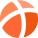 KreiskirchenamtHansastraße 60 32049 Herfordverwaltung@kirchenkreis-herford.de